Si vous éprouvez des difficultés à lire ce courriel, veuillez essayer la version Web.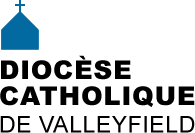 INFO HEBDO8 avril 2015                                           (Envoi programmé le mercredi)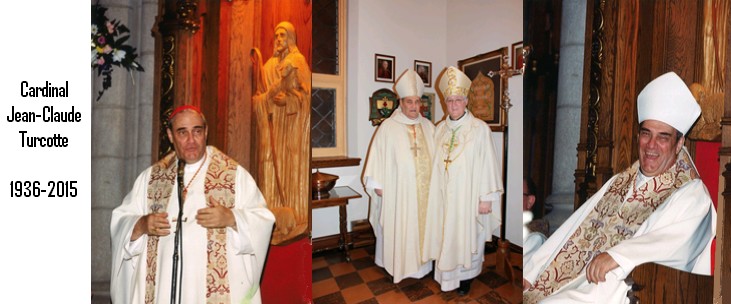 L'archevêque de Montréal, Mgr Christian Lépine, a annoncé avec regret le décès de son prédécesseur, M. le cardinal Jean-Claude Turcotte, ce 8 avril 2015 à l'âge de 78 ans. Mgr Simard lui a adressé ce message de condoléances:Cher confrère,Le Diocèse de Valleyfield gardera toujours dans son cœur et sa mémoire le souvenir d’une profonde amitié et d’une précieuse collaboration avec M. le Cardinal Jean-Claude Turcotte.Les rencontres, les célébrations, dont celle de mon installation comme évêque de Valleyfield – les échanges nous ont permis de communier à l’homme de cœur, le prêtre de service, l’Évêque de compassion qu’a été ce fidèle serviteur de la Parole.Au nom de tous les diocésains et diocésaines de Valleyfield et en mon nom personnel, je vous transmets mes sentiments de soutien assuré et mes sincères condoléances. Notre prière se fait intense pour demander au Seigneur d’accueillir notre frère auprès de Lui, dans la joie des noces éternelles.+ Noël SimardÉvêque de Valleyfield    Mgr Robert Lebel a commenté de son lit d'hôpital: « Nous regrettons la disparition du Cardinal Jean-Claude Turcotte, un homme qui a occupé une place importante dans l’Église de Montréal et qui a apporté beaucoup à  l’Église universelle.C’était un homme de Dieu qui avait la simplicité des grands hommes! J’offre mes condoléances aux membres de sa famille et aux diocésains et diocésaines de Montréal.»+Robert Lebel,évêque émériteL'archevêque de Montréal, Mgr Christian Lépine, a annoncé avec regret le décès de son prédécesseur, M. le cardinal Jean-Claude Turcotte, ce 8 avril 2015 à l'âge de 78 ans. Mgr Simard lui a adressé ce message de condoléances:Cher confrère,Le Diocèse de Valleyfield gardera toujours dans son cœur et sa mémoire le souvenir d’une profonde amitié et d’une précieuse collaboration avec M. le Cardinal Jean-Claude Turcotte.Les rencontres, les célébrations, dont celle de mon installation comme évêque de Valleyfield – les échanges nous ont permis de communier à l’homme de cœur, le prêtre de service, l’Évêque de compassion qu’a été ce fidèle serviteur de la Parole.Au nom de tous les diocésains et diocésaines de Valleyfield et en mon nom personnel, je vous transmets mes sentiments de soutien assuré et mes sincères condoléances. Notre prière se fait intense pour demander au Seigneur d’accueillir notre frère auprès de Lui, dans la joie des noces éternelles.+ Noël SimardÉvêque de Valleyfield    Mgr Robert Lebel a commenté de son lit d'hôpital: « Nous regrettons la disparition du Cardinal Jean-Claude Turcotte, un homme qui a occupé une place importante dans l’Église de Montréal et qui a apporté beaucoup à  l’Église universelle.C’était un homme de Dieu qui avait la simplicité des grands hommes! J’offre mes condoléances aux membres de sa famille et aux diocésains et diocésaines de Montréal.»+Robert Lebel,évêque émériteSemaine de l'Action bénévole du 12 au 18 avril 2015Le bénévolat, un geste gratuit, un impact collectif». «Un geste bénévole, c’est une pierre qu’on lance à l’eau et dont les effets ont un impact direct et prolongé. Tout comme la pierre crée des vaguelettes, les efforts des bénévoles se répercutent à grande échelle au profit des collectivités. Il est clair, que les bénévoles font des vagues.» (Source : benevoles.ca) «L’action bénévole est un puissant moteur d’innovation sociale et de changements sociaux indispensables pour le bien-être de nous tous». (Source : www.fcabq.org)Saluons particulièrement les bénévoles plus près de nous, de tous âges, qui s’impliquent dans divers secteurs d’activités et qui, de ce fait, nous rendent la vie plus agréable… Avec vos talents et vos goûts différents et variés, vous faites la différence et vous contribuez à l’amélioration de la qualité de vie de notre communauté. CHAPEAU![Extrait du bulletin de Saint-François-sur-le-Lac]Semaine de l'Action bénévole du 12 au 18 avril 2015Le bénévolat, un geste gratuit, un impact collectif». «Un geste bénévole, c’est une pierre qu’on lance à l’eau et dont les effets ont un impact direct et prolongé. Tout comme la pierre crée des vaguelettes, les efforts des bénévoles se répercutent à grande échelle au profit des collectivités. Il est clair, que les bénévoles font des vagues.» (Source : benevoles.ca) «L’action bénévole est un puissant moteur d’innovation sociale et de changements sociaux indispensables pour le bien-être de nous tous». (Source : www.fcabq.org)Saluons particulièrement les bénévoles plus près de nous, de tous âges, qui s’impliquent dans divers secteurs d’activités et qui, de ce fait, nous rendent la vie plus agréable… Avec vos talents et vos goûts différents et variés, vous faites la différence et vous contribuez à l’amélioration de la qualité de vie de notre communauté. CHAPEAU![Extrait du bulletin de Saint-François-sur-le-Lac]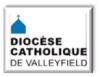 NOUVEAUTÉS AU SITE DIOCÉSAINDécès du Cardinal Jean-Claude TurcotteJournées sociales du Québec 2015Bulletin «L'intant Aîné» avril 2015Galerie photos: CÉLÉBRATIONS PASCALES FAMILIALES À SAINTE-MARTINENouvelles pascales du Père Gérald Veilleux, p.m.é. au PérouHistoire des Marches du Pardon du Vendredi saint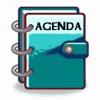 11 avril 9h: Début du cours  Bible, Nouveau Testament avec Daniel Racine.14 avril 2015: COLLOQUE DES ÉGLISES VERTES «Créer un climat d'espoir»25 avril 17h30: Souper spaghetti et soirée dansante au profit de la Maison des soins palliatifs Vaudreuil-Soulanges25 avril à 20h: Concert pour le bénéfice de la Fondation Sainte-Jeanne-de-Chantal26 avril: Collecte pour les vocations et ministères2 au 15 octobre 2015: Pèlerinage en Europe de l'Est avec l’abbé André Lafleur, animateur spirituel et aumônier d’État adjoint. 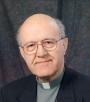 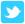 «Le salut est gratuit, n'y mettez pas de comptabilité!» 2 avril 2015 (de son lit d'hôpital).«Une vie sans amour est comme une planète sans soleil» 7 avril 2015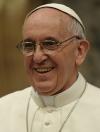 ««La Croix du Christ “est amour et miséricorde”, et non pas une "défaite" - 3 avril 2015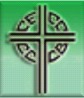 Le 2 avril: «Journée du pape Jean-Paul II» au CanadaLa mission militaire et humanitaire canadienne en Irak et Syrie : les chefs des Églises écrivent au Premier ministre 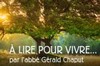  Réflexions de l'abbé Gérald Chaput:Marie au jardin de la joie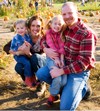 C'est un go pour le Camp Bosco! [Article d'INFOSuroît.com] - temps d'inscription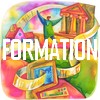 AVENTURE DE L’EAU – Atelier de ressourcement les 11 et 12 avril 2015 à la Villa des Arts de Pierrefonds.​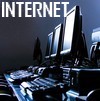 Le Christ est mort et ressuscité: en quoi cela nous concerne-t-il aujourd'hui? 10 ans de SEL & LUMIÈRE: La lumière du Christ répandu à travers les médiasLibrairie Paulines - Infolettre«De soeurs à grands-mères»  Article de Josée Blanchette paru dans Le Devoir du 3 avril 2015  - une rencontre  avec Les Marcellines. Rappelons que nous avons dans la région de Vaudreuil-Soulanges, Soeur Christiane St-Amant qui est de cette communauté.«FOI D'AUJOURD'HUI - Religieux malgré tout» Article de Mathieu Perreault paru dans La Presse du 5 avril 2015«Scandale : des églises parisiennes prêtes à s’effondrer» article paru sur www.aleteia.orgSacré congé - Article de stéphane Laporte paru dans La Presse du 31 mars 2013. Encore d'acutalité!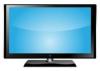 SEL + LUMIÈRE, LA CHAÎNE TÉLÉVISÉE CATHOLIQUE: Tous les événements importants de la vie de l’Église sont diffusés sur cette chaîne télévisée par câble ou en direct sur son site, sans compter la messe quotidienne (à 8h30 ou 17h) , les entrevues, les films, etc. Pour s’abonner ou faire des dons, s’adresser à www.seletlumieretv.org ou appeler 514-925-4300 poste 211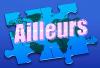 Ouverture de deux postes au diocèse d'AmosNouveau magazine LE VERBEVendredi le 17 avril à 18h30, Fête de Sainte Kateri Tekakwitha au sanctuaire de Kahnawake. Il y aura 5 meses en différentes langues. (français, anglais, espagnol, arménien, melkite); Padre Marcelo célèbrera la messe en espagnol a 18h30 au Sanctuaire.  http://kateritekakwitha.net/events/st-kateri-tekakwitha-feast-day-celebrations/ Kahnawake Catholic Church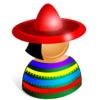 SECCIÓN EN ESPAÑOLSitio web: Esté atento a los eventos en su comunidad, el anuncio está precedido por estos signos: ►◄  [Regularmente       mirar el calendario]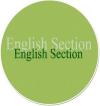 ENGLISH SECTION CALENDARApril 17, 7PM: Movie Night: Beauty & The BeastCCCB - April 2, Canada's ''Pope John Paul II Day''CCCB - April 7: Canada’s Military and Humanitarian Mission in Iraq and Syria: Canadian Church leaders write to the Prime MinisterHUMOUR"Somebody has said there are only two kinds of people in the world. There are those who wake up in the morning and say, "Good morning, Lord," and there are those who wake up in the morning and say, "Good Lord, it's morning."                                                                        [Sent by Peter & Linda]{C}{C}{cke_protected_1}
{C}{C}{cke_protected_2}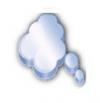 «L'espérance et le désir sont meilleurs, bien souvent, que tout ce qu'on désire et tout ce qu'on espère.»  Anatole France   Pause spirituelle no 833 Gilles Cloutier«L'échec nous procure l'opportunité de recommencer plus intelligemment.» Henry Ford  Pause spirituelle no 743 Gilles CloutierÀ la porte de son église, un pasteur avait posé une affiche sur laquelle étaient inscrits les mots suivants: «Veuillez arriver de bonne heure... si vous voulez une place à l'arrière».  Extrait du bulletin de Saint-Joseph-de-Soulanges.« Mon Père, je suis athée.
- As-tu lu la Bible ?
- Non, mon Père, je suis athée.
- As-tu lu les Pères de l'Eglise ?
- Non, mon Père, je suis athée.
- As-tu lu saint Thomas d'Aquin ?
- Non, mon Père, je suis athée.
- As-tu lu sainte Thérèse d'Avila, sainte Hildegarde de Bingen, saint Jean de la Croix, Maître Eckhart ?
- Non, mon Père, je suis athée.
- As-tu lu Chesterton ? Sainte Catherine de Sienne ? Le cardinal Newman ? Joseph Ratzinger ?
- Non, mon Père, je suis athée.- Alors, mon fils, tu n'es pas athée. Tu es juste ignorant. »                                     (William König)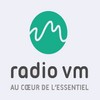 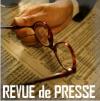 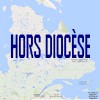 Tous droits réservés - Diocèse catholique de Valleyfield11, rue de l'église, Salaberry-de-Valleyfield, QC  J6T 1J5T 450 373.8122  - F 450 371.0000info@diocesevalleyfield.org Tous droits réservés - Diocèse catholique de Valleyfield11, rue de l'église, Salaberry-de-Valleyfield, QC  J6T 1J5T 450 373.8122  - F 450 371.0000info@diocesevalleyfield.org Faites parvenir les informations concernant vos événements à info@diocesevalleyfield.orgFaites parvenir les informations concernant vos événements à info@diocesevalleyfield.orgPour vousdésinscrire: info@diocesevalleyfield.orgPour vousdésinscrire: info@diocesevalleyfield.org